Welkom  Welkom in groep 6! In deze folder treft u algemene informatie aan. We gaan er een leerzaam en gezellig jaar van maken.Zijn er nog vragen, opmerkingen of wilt u iets bespreken? Mailt u dan gerust. Meester Aad werkt op maandag, dinsdag, woensdag en donderdag, juf Nadieh is er op vrijdag.Mailadres:
aad.van.kasteren@depostiljonsoesterberg.nl nadieh.wieling@depostiljonsoesterberg.nlTaal & spellingOnze taalmethode Staal is visueel en motiverend. De vele filmpjes, verrassende thema’s, teksten en bronnen komen uit het echte leven. Door die realistische context vergeten de kinderen bijna dat ze taalonderwijs krijgen. Taal omvat de leerlijnen woordenschat, taal verkennen, spreken en luisteren en schrijven. De kinderen werken met een bronnenboek, werkschrift en met digibordsoftware. Daarnaast is er de leerlijn spelling die uit drie onderdelen bestaat : spelling van de onveranderlijke woorden, werkwoordspelling en grammatica (inclusief leestekens).Spelling werkt met de bewezen spellingaanpak van José Schraven en is de eerste methode die spelling en grammatica combineert. Taal en spelling staan beide vier keer per week op het rooster. 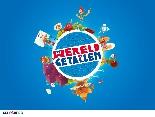 RekenenWe werken met de rekenmethode De Wereld in Getallen.Een rekenles duurt 50-60 min en heeft altijd dezelfde lesopbouw. We starten met een automatiseringsoefening. Daarna volgt de  instructie. Daarbij krijgen de kinderen uitleg over een nieuw rekenonderwerp. De kinderen die het na de instructie nog niet helemaal begrijpen, krijgen extra uitleg m.b.v. het oranje bijwerkboek. Na de instructie gaan de leerlingen zelfstandig werken aan de weektaak. Deze weektaak wordt aangeboden op drie niveaus: minimum, basis en plus (hier hoort ook het groene pluswerkboek bij). Kinderen kunnen gemakkelijk doorwerken en overstappen op het volgende niveau. Zo halen we het beste uit ieder kind. Daarnaast krijgen sommige leerlingen een specifiek aanbod.Wekelijks werkt een leerling minimaal 15 minuten op de computer om de aangeboden stof verder in te oefenen.In groep 6 komt het volgende aan bod:automatiseren (eerst tot 10.000 en later) tot 100.000, cijferend rekenen (dat is onder elkaar rekenen), optellen en aftrekken tot 100.000, vermenigvuldigen en delen, tafels, delen, kommagetallen, breuken, geld, tijd, meten (lengtematen, oppervlaktematen, inhoudsmaten en gewichten) en meetkunde.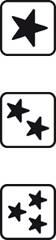 LezenOp school besteden we veel tijd aan lezen. Vrij lezen, maar ook interactief samen lezen. Het is belangrijk dat er thuis ook veel leeskilometers worden gemaakt. Dagelijks een aantal minuten lezen is leuk en ook leerzaam. De kinderen lezen allemaal een boek uit de schoolbibliotheek. De leerlingen maken in de groep boekverslagen en leveren deze in voor elke vakantie.  Technisch lezenTwee keer per week staat technisch lezen, dat via de methode Estafette wordt gegeven, op het rooster. Naast het werkboek en leesboek worden instructies gegeven via een digitale leeromgeving. Daarnaast zijn er ook middelen die de kinderen gebruiken tijdens de lessen, bijvoorbeeld een zandloper, kopieerbladen, gedichtenbundels, stripboeken, informatieboeken, krant, enz.Begrijpend lezenVoor begrijpend lezen maken wij gebruik van de methode Nieuwsbegrip XL. Bij deze methode vormen actuele onderwerpen de basis voor de les.De methode besteedt veel aandacht aan leerdoelen die te maken hebben met het interpreteren van de tekst. De vaardigheden die hierbij horen zijn bijvoorbeeld verwijswoorden, signaalwoorden en signaalzinnen. Ook hier wordt tijdens instructies en verwerking gebruik gemaakt van een digitale leeromgeving. De les wordt in groep 6 in vier keer gegeven. Les 1 op dinsdag: voorspellen, tekst lezen en moeilijke woorden bespreken. Op woensdag de tekst lezen en opdracht 1 maken, waarbij de instructie van het doel van die week aan de orde komt. Op donderdag de tekst lezen en opdracht 2 maken. Tot slot lezen de kinderen op vrijdag de tekst en maken ze hierbij de vragen. Ook werken ze elke op de computer aan woordenschat en de andere tekstsoort (het doel van die week wordt in een andere tekstsoort aangeboden).
Verder werken we dit jaar met Blits, een methode om studerend lezen te oefenen; het is belangrijk dat informatie uit teksten, kaarten, grafieken en schema’s gehaald kan worden en dat wordt aan de orde gesteld bij Blits (wat trouwens staat voor Begrijpend Lezen van Informatieve Teksten en andere Studievaardigheden).IPCDrie middagen per week werken we aan IPC.  De vakken aardrijkskunde, geschiedenis, natuur, kunstzinnige vorming, muziek, ICT,  wetenschap en techniek worden geïntegreerd aangeboden. De kinderen werken gedurende een periode van 4 tot 8 weken aan een unit, aansluitend bij de actualiteiten, belevingswereld en interesses van kinderen, waarbij de focus op het leerproces ligt. De activiteiten zijn zo ontwikkeld dat aan verschillende talenten en vaardigheden van kinderen aandacht besteed kan worden.Het leren vanuit deze units kent een vaste structuur:• Startpunt: enthousiast maken voor het onderwerp
• Kennisoogst: wat weten we al en wat willen we leren?
• Uitleg van de unit: wat gaan we leren?
• Formulering van de leerdoelen bij de verschillende vakken en van de leerdoelen voor het ontwikkelen van persoonlijke kwaliteiten
• Afsluiting: eind van het projectDe start en afsluiting van de units worden per groep georganiseerd. Een aantal keren per jaar maken de kinderen een werkstuk op school. Dit wordt geïntegreerd aangeboden binnen IPC. Dit presenteren zij voor de klas. De units willen wij graag met u delen, zodat u eventueel kan helpen. Graag de units nog wel geheim houden voor de kinderen. De vier units voor dit schooljaar zijn:Jong en oudHet maakt niet uit wie we zijn, we hebben allemaal een ding gemeen:  we worden steeds ouder elke dag. Dankzij de vooruitgang in de gezondheidszorg, wetenschap en medische zorg, kunnen de meeste mensen nu verwachten langer dan ooit te leven. Echter, daarbij hoort een grote verantwoordelijkheid. Niet alleen moeten we beter voor onszelf zorgen - fit en gezond blijven, zowel fysiek als mentaal - we moeten ook zorgen voor anderen, ervoor zorgen dat onze samenleving iedereen respecteert en waardeert ongeacht hun leeftijd.Ontdekkingsreizigers en avonturiersMisschien ben jij wel een ontdekkingsreiziger?! Dit zijn mensen die de aarde rondreizen op zoek naar nieuwe plekken en dingen waarvan we nog niet wisten dat ze bestonden. Ontdekken is spannend en soms zelfs een beetje eng. Durf jij het aan?Foto’s, schilderijen en afbeeldingenWe zien elke dag en overal visuele beelden. Sommige helpen ons door belangrijke informatie te verstrekken, om reclame te maken of om ons te vermaken. We leren alle verschillende vormen van visuele representaties kunnen interpreteren en kunnen gebruiken in ons dagelijks leven.ChocoladeZou het niet geweldig zijn als chocolade groeide aan bomen? Nou, dat doet het! In deze unit verdiepen wij ons in de wondere wereld van chocolade.Schrijven We werken met de nieuwe versie van Pennenstreken. We maken elke week een bladzijde in het schrijfschrift. Dit doen we om een goed handschrift te ontwikkelen. Handvaardigheid / TekenenElke week wordt er een opdracht gemaakt waar de kinderen creatief mee aan de slag kunnen. Er worden verschillende materialen aangeboden waarmee de kinderen experimenteren zoals; houtskool, wasco, pastelkrijt, stof, papier-maché, kosteloos materiaal, etc. Ook wordt er aandacht besteed aan verschillende kunstenaars.MuziekWe werken samen met De Gooische Muziekschool. Het doel is om de leerkrachten te versterken in het geven van muziekonderwijs. Elke donderdag geeft een muziekdocent van de muziekschool muziekles in alle groepen.  LevensbeschouwingWe gebruiken de methode Trefwoord. Deze methode werkt aan de hand van thema’s die hun oorsprong vinden in bijbelverhalen. We besteden hier aandacht aan door middel van verhalen, gedichten, liedjes.  Na een verhaal wordt er in de klas gepraat en worden ervaringen met elkaar gedeeld. Ook besteden we veel aandacht aan wereldgodsdiensten. Iedere dag begint en/of eindigt met een gebed/lied. BewegingsonderwijsGroep 6 heeft gym op woensdag van 9.30 – 10.45 uur. De kinderen worden door de leerkracht gebracht en gehaald. Hierbij assisteert een ouder (kunt u helpen?). De les wordt gegeven door een vakleerkracht. Alle kinderen moeten op woensdag een fiets en gymkleding meenemen. Sociaal-emotionele ontwikkelingWe gebruiken hiervoor de methode De Vreedzame School. Dit is een programma voor basisscholen dat streeft naar een democratische gemeenschap waarin leerlingen een stem krijgen, zich verantwoordelijk voelen, zich positief sociaal gedragen en conflicten zonder geweld oplossen. De kern van de Vreedzame School bestaat uit een wekelijkse les in het oefenen van bovenstaande vaardigheden en de sociale competenties die daarvoor nodig zijn. Het is meer dan een lesmethode. Het is een visie/aanpak waarbij de eigen kracht van kinderen centraal staat. Kinderen krijgen taken en verantwoordelijkheden in de klas, in de school en in de omgeving van de school. Inmiddels zijn de kinderen gewend om groepsvergaderingen te houden. Vorig jaar zijn we gestart met een leerlingenraad. We hebben onze gouden regels veranderd. Deze zijn nu afgeleid van onze drie kernwaarden: Iedereen hoort erbij (kernwaarde aandacht)Ik doe mijn best, ook als ik het moeilijk vind (kernwaarde ambitie)Wat ik doe is ook goed voor de ander (kernwaarde autonomie)HuiswerkDe leerlingen krijgen elke week op woensdag huiswerk mee. De leerlingen leveren het de dinsdag daarop in. Het is prettig als u het huiswerk met uw kind doorneemt. U ziet of uw kind de stof waar we op school mee bezig zijn begrepen heeft  en hebt een goed moment met hem/haar.
Uw kind heeft dit jaar een agenda nodig om het huiswerk - naast het maakwerk ook het leren van toetsen - te noteren.UitstapjesOns cultuurprogramma van Kunst Centraal zal op 21 mei en op 1 juni op locatie plaatsvinden. Het kunstmenu zal plaatsvinden met een workshopdocent op 22 januari. U ontvangt hier nog bericht over.Contactmomenten met ouders
Door het coronavirus is het contact tussen school en ouders aan regels gebonden, voorzichtigheid voor alles. Er zijn data gepland voor overleg, maar of dit doorgang kan vinden, is onzeker. 
*donderdag 17 september algemene ouderavond vindt  niet plaats op school. Er is een mogelijkheid om n.a.v. de flyer vragen te stellen via MEET (de link volgt) tussen 19.30 en 20.00*OudercontactavondenOp dinsdag 22 september staan er kennismakingsgesprekken gepland voor groep 6. Tijdens deze gesprekken wordt één persoon uitgenodigd om ons te informeren over uw kind. *VoortgangsgesprekkenDe voortgangsgesprekken zijn gepland op 11 en 17 november en de rapportgesprekken op 11 en 5 februari*RapportenU ontvangt twee keer een rapport. De rapporten gaan mee op 9 februari en 8 juli.*Inloop (deze zijn onder voorbehoud)Op de jaarkalender staat een aantal inloopmomenten gepland voor de groep van uw kind. Tijdens deze momenten liggen de toetsmappen van de kinderen klaar, zodat daar een kijkje in kan worden genomen. Een leuke gelegenheid om samen met uw kind naar het werk te kijken. Ook kunt u zo zelf in de gaten houden hoe uw kind ervoor staat. *KlassenoudersDe klassenouder is de schakel tussen de groepsleerkracht en de ouders van de kinderen bij zaken van organisatorische aard. Er is een voorkeur voor twee ouders per groep, liefst wisselende ouders per schooljaar. SchoolgidsOp 1 oktober gaan we op schoolreis.Schoolfotograaf:Op 15 oktober komt de schoolfotograaf op school.Site van de groepOp de site van groep 6 komt algemene informatie te staan, een huiswerkpagina en een pagina met belangrijke documenten (bijvoorbeeld hoe extra geoefend kan worden voor rekenen, spelling of begrijpend lezen).  Contact ouders/leerkrachten Zijn er mededelingen? Dan graag laten weten via de mail. Voor persoonlijke zaken kunt u dan een afspraak maken. Dit jaar starten we met een communicatieapp genaamd Parro. Meer informatie over deze app volgt.Om mee te zingen met uw kind: het Groep-6-lied:Hé daar, luister even naar ons.Ik zeg: hé daar let nu ff goed op.Ja jij daar, hou je vast want hier komt:Pos-til-jon-groep-zè-ès!Wij zijn groep zes op schoolWe maken ‘fun’ en later ook nog veel lolDe ene hand hier, de andere daarGroep 6 staat voor u klaarEerst Wendie, dan Sam en Mia
Davey en ook nog Emma
Sura, Bo en dan Ray
En na-tuur-lijk-Bas-ti-aan
’t Is stoer om groep zè-ès te zijnWe lachen ook al is leren niet fijnDit wordt ons jaar, we hebben succesPostiljon groep 6Elin, Isa en Daan
Ruben, Anouk en Dylan
Daar is Esmée samen met LoisDit-is-Lie-se-lein Wij zijn groep zè-ès op schoolWe maken ‘fun’ en later ook nog veel lolDe ene hand hier, de andere daarGroep 6 staat helemaal klaar
Dit is Janko, en daar zit Lizzy
Eerst Zaïra, daarna Lana
Noëlle, gevolgd door Tomas
we zijn klaar na Tijs en Milan ’t Is stoer om groep zè-ès te zijn.We lachen ook al is leren niet fijnDit wordt ons jaar, we hebben succesPostiljon groep 6